Как выбрать книгу для чтения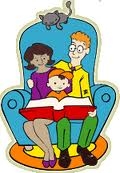 Интереснее всего для любого человека информация, о нем самом или о подобном. Поэтому основным принципом выбора книг для дошкольников будет тема «О детях». Далее — книги о природе, животных, приключениях и т.д.Книга, которую читает взрослый ребенку, должна нравиться ему самому. Если вам не нравится - лучше не берите, это будет чувствоваться в вашем чтении и не вызовет должного отклика у ребенка. Поэтому сделаем вывод: постарайтесь заранее  прочитать то, что собираетесь читать ребенку. Вспомните книги, которые читали в детстве вам, спросите у своих родителей, что они читали вам в детстве?Каждый ребенок является индивидуальностью. Значит, интересы ребенка могут отличаться от взрослых. Например, ваш ребенок категорически не хочет слушать вашу любимую книгу Н. Носова "Приключения Незнайки и его друзей". После нескольких попыток отложите чтение этой книги на следующий раз. Ищите то, что понравится, предлагайте разные варианты, и вы обязательно найдете то, что будет по вкусу ребенку, или же ждите, пока он «дорастет» до предложенной книги. Да, это бывает утомительно, но без этого не обойтись.Что интересно одному ребенку, может совершенно не нравиться другому. Не равняйтесь на других, выбирайте то, что с удовольствием воспринимает ваш ребенок.Выберите правильное время для чтения. Не читайте насильно. Если ребенок хочет поиграть, побегать, предоставьте ему такую возможность.А для чтения подойдет и вечернее время. Главное, чтобы ваше чтение не становилось наказанием, насилием, неприятным занятием.Читая книгу, важно успеть остановиться до того момента, когда ребенок заскучает. Лучше читать каждый день, регулярно,  по 10-15 минут.Для дошкольника очень важно перечитывать книгу. Не отказывайтесь перечитать ее в 5-10-й раз. Даже взрослый человек читая заново художественные  произведения каждый раз замечает новые смысловые особенности. Для дошкольника все это создает ситуацию комфортности. Он знает, что будет, заранее радуется поворотам сюжета и обращает внимание на отдельные слова и фразы. Хочется заметить, что ребенок, требующий неоднократно перечитать книгу, ведет себя как «правильный» читатель.Нет жесткого разграничения в чтении младшим дошкольникам и старшим. Если в опыте ребенка не было книг для младших, вы можете со старшими детьми спокойно начинать знакомство с них. Если в семье несколько детей разного возраста, наверное, замечали, как старшие с удовольствием слушают произведения для младших, активно их воспринимают, обсуждают, проговаривают, создавая тем самым очень благоприятную ситуацию примера и повторения, помогая тем самым младшим лучше понять их содержание.Читайте с удовольствием! Желаем Вам успехов в чтении! 